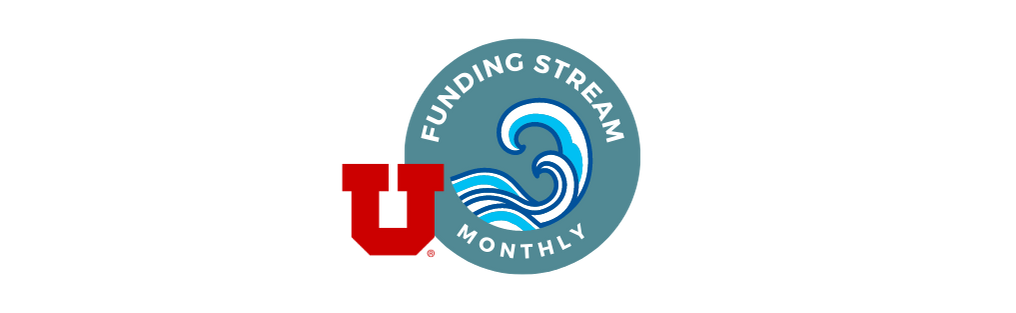 Back to the TopBack to the TopBack to the TopBack to the TopBack to the TopBack to the TopBack to the TopBack to the TopBack to the TopBack to the TopBack to the TopBack to the TopBack to the TopBack to the TopBack to the TopBack to the TopBack to the TopBack to the TopBack to the TopBack to the TopUniversity of Utah Funding Stream Monthly (FSM)Funding Stream Monthly (FSM) is sent out every month via email to ADRs and Research Admins. The goal of FSM is to provide research leaders with a single stream of funding information that can be utilized to develop more targeted messaging for colleges, schools, centers, or units. The stream is put together by the VPR utilizing the PIVOT database. Links will take you to the PIVOT database which requires you to login using your CIS password. Questions about individual grant opportunities should be directed to the funder or to your college/unit research admin. More information about accessing Pivot (including video tutorials) can be found HERE.FSM includes the following funders (click link to jump to that section): Limited Submission Opportunities, Top American Research University (TARU) funding opportunities, Dept of Defense, Dept of Energy, Dept of Education, Dept of HHS, Dept of Transportation, EPA, Foundations, HHMI, NASA, National Archives and Institute of Museums, NEH, NEA, NIH, NSF, USAID, USDA, VA, and other government agencies. Beside each funder, you will find a pivot link that leads to a curated saved search for that funder. The saved search includes a larger list of opportunities. Each FSM only highlights funding opportunities that were recently posted (in approximately the last 30 days). Please note: These searches deliver a wide range of funding opportunities and represent interests of our intellectually diverse research community. Some are very specific and may not be a fit for your college/unit. *If you want to apply for a Limited Submission Opportunity (LSO; they are marked with the word LIMITED), then please email vprgrants@utah.edu to set up an internal competition asap. A Limited Submission Opportunity (LSO) is an extramural funding opportunity that limits the number applications submitted per institution. Researchers interested in submitting to a specific LSO must first apply to an internal competition and be selected for full proposal submission to the opportunity's sponsor. Internal competitions help verify the eligibility of an applicant and ensure that another application has not already been selected to submit to a specific limited submission opportunity. Limited Submission Opportunitieshttps://pivot.proquest.com//funding/results?s_id=2645076Top American Research UniversityFunding Opportunitieshttps://pivot.proquest.com//funding/results?s_id=2645057Dept of Defensehttps://pivot.proquest.com//funding/results?s_id=2645058Dept of Energyhttps://pivot.proquest.com//funding/results?s_id=2645059Dept of Educationhttps://pivot.proquest.com//funding/results?s_id=2645060Dept of Health& Human Serviceshttps://pivot.proquest.com//funding/results?s_id=2645061Dept of Transportationhttps://pivot.proquest.com//funding/results?s_id=2645062EPAhttps://pivot.proquest.com//funding/results?s_id=2645063Foundationshttps://pivot.proquest.com//funding/results?s_id=2645161 Howard Hughes Medical Institutehttps://pivot.proquest.com//funding/results?s_id=2645064NASAhttps://pivot.proquest.com//funding/results?s_id=2645065National Archives & Inst of Museumshttps://pivot.proquest.com//funding/results?s_id=2645067National Endowment for the Artshttps://pivot.proquest.com//funding/results?s_id=2645068National Endowment for the Humanitieshttps://pivot.proquest.com//funding/results?s_id=2645160National Institutes of Healthhttps://pivot.proquest.com//funding/results?s_id=2645070National Science Foundationhttps://pivot.proquest.com//funding/results?s_id=2645071USAIDhttps://pivot.proquest.com//funding/results?s_id=2645072USDAhttps://pivot.proquest.com//funding/results?s_id=2645073VAhttps://pivot.proquest.com//funding/results?s_id=2645074Other Government Agencieshttps://pivot.proquest.com//funding/results?s_id=2645075